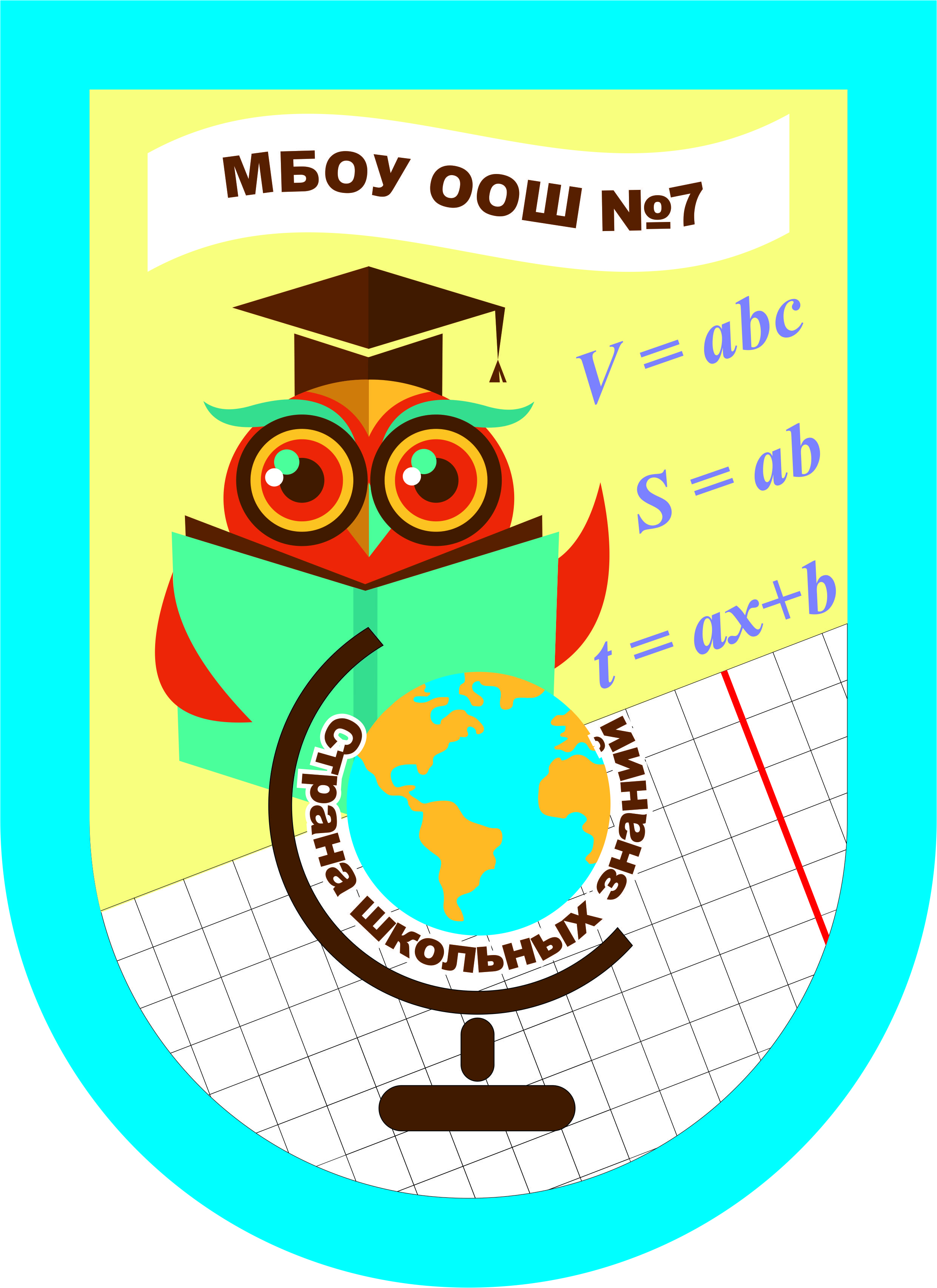 Муниципальное бюджетное общеобразовательное учреждение«Основная общеобразовательная школа №7»652870, Кемеровская область,                                                                                         Тел/факс: (384-75) 6-43-11      г. Междуреченск,                                                                                                              e-mail: sc7msc@yandex         ул. Проходчиков, д. 38	                                                                                                  от «11» марта 2021 г.План работы образовательного учреждения на весенние  каникулы2020-2021 учебный годДиректор МБОУ ООШ №7                                 Мунзарова Т.Н.11.03.2021Исполнитель: Куимова Дарья АлександровнаТел. 8 908 949 3088№Наименование мероприятияДата и время проведенияМесто проведенияКатегория участников и планируемое количествоОтветственныеКонтактный телефон3. Школьные мероприятия3. Школьные мероприятия3. Школьные мероприятия3. Школьные мероприятия3. Школьные мероприятия3. Школьные мероприятия3. Школьные мероприятия1. Зимние игры на свежем воздухе «прощание с зимой»25.03.2112.0014.00Территория МБОУ ООШ №71-4 классы705-9 классы90Куимова Д.А. зам. по ВРНоско И.Ю. учитель музыки6-43-112.Прощание с букварем26.03.2112.00ДК «Геолог»1 «А»1 «Б»20 чел.Дедеско А.И.Лямкина Н.Ю.6-43-113.Литературный ринг «Современные классики русской литературы»29.03.2111.0012.00Кабинет литературы МБОУ ООШ №78 «А»10 чел.8 «Б»10 чел.Выдрина Л.М.6-43-114.Викторина по русским народным сказкам.30.03.2112.0013.00Библиотека МБОУ ООШ №72 «А»10 чел2 «Б»10 чел.Лагутина И.Н.6-43-115.Викторина природа земли30.03.21ZOOM3 «А,Б»20 чел.Николаева Е.Г.6-43-116.Акция «Берегите птиц»29.03.21МБОУ ООШ №71 «А»10 чел.Лямкина Н.Ю.6-43-117.Патронирование обучающихся состоящих на разных видах учетаВ течение каникулНа дому1-9 классыБутенко Е.С., социальный педагог,Классные руководители6-43-118.Классные часы25.03-31.03.2021ZOOM1-9 классыКлассные руководители6-43-11